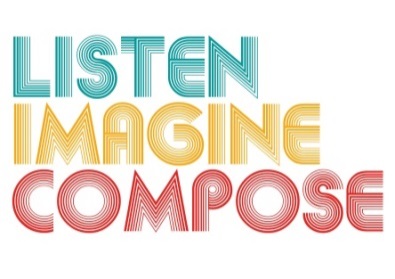 SCHEME OF WORK 5: How can Composers and Performers be best used as a resource in the classroom?LESSON 5 EVALUATIONKey Questions: Were learners able to reflect critically on the success of their final compositions?  Could they relate this to their success of their composition for their instrument? How successful were the learners’ reflections both verbally and via a written diary? What is the value of group discussion? What have you learnt that will inform your future teaching approaches?  